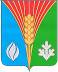             Администрация                                                                                      Муниципального образования                                     Костинский сельсовет                                     Курманаевского района                                                  Оренбургской области         ПОСТАНОВЛЕНИЕ         01.11.2023   №116-пО выявлении правообладателя ранее учтенного объекта недвижимостиВ соответствии со статьей 69.1 Федерального закона от 13 июля 2015 года № 218-ФЗ «О государственной регистрации недвижимости», в результате проведения мероприятий по выявлению правообладателей ранее учтенных объектов недвижимости:Определить  Булекешева Серикбая Шариповича, 07 августа 1949 года рождения, место рождения: с. Алдаркино, Бузулукского  района Оренбургской области, паспорт гражданина Российской Федерации серия 5302 № 725901, ОВД Курманаевского района Оренбургской области, 11.04.2002 года, СНИЛС 055-419-016-47, зарегистрированного по адресу: Оренбургская область, Курманаевский район, с.Костино,  улица Крестьянская д.73 кв 2, в качестве правообладателей в отношении жилой квартиры с кадастровым номером 56:16:0901001:384, расположенной по адресу: обл. Оренбургская, р-н Курманаевский, с.Костино, улица Крестьянская д.73 кв 2, владеющим данной жилой квартирой.2. Право собственности Булекешева Серикбая Шариповича на указанную в пункте 1 настоящего постановления жилую квартиру подтверждается договором от 27 апреля 1993 года.3. Ведущему специалисту администрации муниципального образования Костинский сельсовет Курманаевского района Оренбургской области осуществить действия по передачи необходимых изменений в сведения Единого государственного реестра недвижимости.4. Контроль за выполнением настоящего постановления оставляю за собой.5. Постановление вступает в силу после официального опубликования в газете «Вестник Костинского сельсовета» и подлежит размещению на официальном сайте муниципального образования Костинский сельсовет Курманаевского района.Глава муниципального образования                                                         Ю.А.Солдатов                                                                УведомлениеОдин экземпляр настоящего проекта постановления получен мною лично «___»_________2023   ____________________________________________________________________________      (подпись)                                         (Фамилия, имя, отчество полностью)